Сумська міська радаВиконавчий комітетРІШЕННЯПро затвердження протоколу № 2 від 10.10.2019 року засідання комісії з питань формування пропозицій щодо спрямування субвенції з державного бюджету місцевим бюджетам на проектні, будівельно-ремонтні роботи, придбання житла та приміщень для розвитку сімейних та інших форм виховання, наближених до сімейних, забезпечення житлом дітей-сиріт, дітей, позбавлених батьківського піклування, осіб з їх числа        З метою сприяння вирішення питань щодо забезпечення житлом  дітей-сиріт, дітей позбавлених батьківського піклування, осіб з їх числа,  які потребують поліпшення  житлових умов та розвитку мережі дитячих будинків сімейного типу у місті Суми, відповідно до пункту 7 Порядку та умов надання у 2019 році субвенції з державного бюджету місцевим бюджетам на проектні, будівельно-ремонтні роботи, придбання житла та приміщень для розвитку сімейних та інших форм виховання, наближених до сімейних, забезпечення житлом дітей-сиріт, дітей позбавлених батьківського піклування, осіб з їх числа (далі Порядок), затверджених постановою Кабінету Міністрів України від       15 листопада 2017 року № 877 (в редакції постанови Кабінету Міністрів  України від 26.06.2019 року № 616), керуючись статтею 40, пунктом 1 статті 52 Закону України «Про місцеве самоврядування в Україні», виконавчий комітет Сумської міської ради,                                                 ВИРІШИВ:1. Затвердити протокол № 2 від 10.10.2019 року засідання комісії з питань формування пропозицій щодо спрямування субвенції з державного бюджету місцевим бюджетам на проектні, будівельно-ремонтні роботи, придбання житла та приміщень для розвитку сімейних та інших форм виховання, наближених до сімейних, забезпечення житлом дітей-сиріт, дітей, позбавлених батьківського піклування, осіб з їх числа (додається).       2. Надіслати Департаменту соціального захисту населення Сумської обласної державної адміністрації рішення виконавчого комітету Сумської міської ради «Про затвердження протоколу № 2 від 10.10.2019 року засідання комісії з питань формування пропозицій щодо спрямування субвенції з державного бюджету місцевим бюджетам на проектні, будівельно-ремонтні роботи, придбання житла та приміщень для розвитку сімейних та інших форм виховання, наближених до сімейних, забезпечення житлом дітей-сиріт, дітей, позбавлених батьківського піклування, осіб з їх числа».      3. Контроль за виконанням цього рішення покласти на заступника міського голови з питань діяльності виконавчих органів ради Дмітрєвскую А.І.Міський голова								     О.М. ЛисенкоПодопригора 701-915Надіслати: Подопригорі В.В.- 3 екз., Дмітрєвскій А.І., Бутовій О.В., Латі Н.Г., Власенко Т.В., Шилову В.В., Кривцову А.В., Жога В.В., Верьовкіну С.В., Вертель М.Ю., Дризі Т.В., Єременко К.В., Рикун В.М.                                                                           Додаток                                                                                 до рішення виконавчого комітету                                                                           від 21.10.2019 № 591                                                                                       ЗАТВЕРДЖЕНО                                                                             рішення виконавчого комітету                                                                            від 21.10.2019 № 591					ПРОТОКОЛ № 2 засідання комісії з питань формування пропозицій щодо спрямування субвенції з державного бюджету місцевим бюджетам на проектні, будівельно-ремонтні роботи, придбання житла та приміщень для розвитку сімейних та інших форм виховання, наближених до сімейних, забезпечення житлом дітей-сиріт, дітей, позбавлених батьківського піклування, осіб з їх числа 10.10.2019 року                                                                                             м. СумиДмітрєвская Альона Іванівна            –   голова комісії, заступник міського голови з питань діяльності виконавчих органів ради; Подопригора Валерія Володимирівна – заступник голови комісії, начальник служби у справах дітей Сумської міської ради; Коротких Анна Олександрівна                – секретар комісії, головний спеціаліст-                                                                                    юрисконсульт служби у справах дітей Сумської міської радиЧлени комісії:Бутова Олена Василівна                          – заступник директора департаменту – начальник управління соціально-трудових відносин департаменту соціального захисту населення Сумської міської ради;Лата Наталія Григорівна                  – начальник відділу фінансів програм   соціального захисту управління економіки, інвестицій та фінансів програм соціального захисту департаменту фінансів, економіки та інвестицій Сумської міської ради;Власенко Тетяна Василівна                        –    начальник     відділу      житлового                                                                    господарства управління житлово-комунального господарства департаменту інфраструктури міста Сумської міської ради Шилов Віталій Володимирович        – начальник управління капітального будівництва та дорожнього господарства;Кривцов Андрій Володимирович     – начальник управління – головний архітектор управління архітектури та містобудування Сумської міської ради;Жога Володимир Володимирович             – головний спеціаліст відділу                                                                       дозвільних та реєстраційних процедур управління державного архітектурно-будівельного контролю Сумської міської ради;Верьовкін Сергій Васильович                 – головний спеціаліст сектору обліково-  інформаційної роботи правового управління Сумської міської ради;Вертель Марія Юріївна                              – директор Сумського міського центру соціальних служб для сім’ї, дітей та молодіДрига Тетяна Василівна                        – заступник начальника управління освіти і науки Сумської міської радиЄременко Катерина Володимирівна        – заступник начальника відділу з питань прийому документів по державній реєстрації управління «Центр надання адміністративних послуг у місті Суми»Рикун Валерія Миколаївна                           – головний спеціаліст відділу обліку                                                                      комунального майна управління                                                                     майна департаменту забезпечення                                                                          ресурсних платежів Сумської міської                                                                     ради   Присутні: Дмітрєвская А.І., Подопригора В.В., Бутова О.В., Лата Н.Г., Власенко Т.В., Жога В.В., Верьовкін С.В., Вертель М.Ю., Дрига Т.В.,        Лобода Ю.О.  ПОРЯДОК ДЕННИЙ: І. Надання начальником служби у справах дітей Сумської міської ради Подопригорою В.В. інформації про проведені службою відповідні дії щодо пошуку житлових об’єктів для дитячого будинку сімейного типу.ІІ. Розгляд та уточнення пропозицій стосовно напрямів та об’єктів, на які може бути спрямовано субвенцію, а саме:	1) житловий будинок № 62 по вулиці Вавілова у місті Суми, загальною площею 422,5 кв.м.;	2) житловий будинок № 83 по вулиці Поліська у місті Суми, загальною площею 364, 2 кв.м.ІІІ. Інші питання.	По першому питанню слухали: начальника служби у справах дітей Сумської міської ради Подопригору В.В., яка наголосила на тому, що метою першого засідання комісії було визначення напрямків спрямування коштів субвенції на придбання двох приміщень для розміщення дитячих будинків сімейного типу та виплату грошової компенсації за належні для отримання житлові приміщення для дітей з метою придбання житла.Вказані пропозиції були затверджені рішенням виконавчого комітету Сумської міської ради від 15.08.2019 № 479 та були подані до обласної комісії.  Відповідно до протоколу Сумської обласної комісії було вирішено розподілити кошти субвенції Сумській міській ОТГ для придбання одного житлового приміщення для дитячого будинку сімейного типу  у сумі 3 609 965 грн. У протоколі обласної комісії було зазначено про необхідність визначитись із об’єктом для розміщення дитячого будинку сімейного типу та до 15.10.2019 року надати пропозицію щодо конкретного об’єкта. Незважаючи на відсутність пропозиції, кошти в сумі 3 609 965 грн. 04.10.2019 року були перераховані на рахунок служби у справах дітей Сумської міської ради. Також, Подопригора В.В. ознайомила комісію із діями служби щодо пошуку об’єкта для придбання житла для дитячого будинку сімейного типу. Подопригорою В.В. було зазначено, що 13 вересня 2019 року розміщено оголошення на Інформаційному порталі Сумської міської ради про пошук будинку для розміщення дитячого будинку сімейного типу. 10 вересня 2019 року було подано оголошення в газету «Ваш Шанс», яке було опубліковане в номері № 38/18 вересня – 25 вересня 2019 року. Опрацьовані оголошення в газетах щодо продажу відповідних будинків, які б відповідали  для розміщення  дитячого будинку сімейного типу. По другому питанню слухали: начальника служби у справах дітей Подопригору В.В., яка зазначила, що до служби у справах дітей надійшло 2 пропозиції щодо купівлі житлових будинків для розміщення дитячого будинку сімейного типу, також було надано документи відповідно до визначеного переліку.  Будинок № 62 по вулиці Вавілова у місті Суми (2015 рік побудови)Двоповерховий будинок.Загальна площа – 422,5 кв.м.;Житлова площа – 154,6 кв.м.;Ринкова вартість об’єкта – 3 219 700 грн.	Зазначено, що площа будинку, як загальна так і житлова значно перевищує норму, крім того у будинку відсутні умови для проживання сім’ї з дітьми, а саме ремонтні роботи. 	Члени комісії ознайомились з документами і фотографіями зазначеного об’єкта. 	На голосування поставлено питання: підтримати пропозицію на придбання будинку № 62 по вулиці Вавілова у місті Суми для дитячого будинку сімейного тиру.«За» – 0, «проти» – одноголосно, утримались – 0.Будинок № 83 по вулиці Поліська у місті Суми (1998 рік побудови)Двоповерховий будинок.Загальна площа – 364,2 кв.м.;Житлова площа – 90,1 кв.м.;Ринкова вартість об’єкта – 2 807 777 грн.	Зазначено, що у будинку зроблено сучасний ремонт, об’єкт продається з 80% меблів, однак загальна площа будинку значно перевищує норму, а житлова площа менша від необхідної.	Члени комісії ознайомились з документами і фотографіями зазначеного об’єкта. 	На голосування поставлено питання: підтримати пропозицію на придбання будинку № 83 по вулиці Поліська у місті Суми для дитячого будинку сімейного тиру.«За» – 0, «проти» – одноголосно, утримались – 0.Комісія дійшла висновку про доцільність повернення коштів в сумі 3 609 965 грн., до обласного бюджету, які були призначені для придбання одного житлового приміщення для дитячого будинку сімейного типу.Також, комісією було вирішено надати пропозицію обласній комісії щодо спрямування коштів в сумі 3 609 965 грн. на виплату грошової компенсації за належні для отримання житлові приміщення для дітей – сиріт, дітей, позбавлених батьківського піклування, осіб з їх числа.По третьому питанню слухали: директора Сумського міського центру соціальних служб для сім’ї, дітей та молоді Вертель М.Ю., яка проінформувала членів комісії про те, що до Сумського міського центру соціальних служб для сім’ї, дітей та молоді листом звернулась Бочечківська сільська рада Конотопського району Сумської області в якому повідомила, що особа, якій було нараховано компенсацію за належні для отримання житлові приміщення для дітей – сиріт, дітей, позбавлених батьківського піклування, осіб з їх числа, вирішила придбати квартиру на території міста Суми. Для придбання квартири було зібрано всі документи, які мають бути подані до заяви про придбання житла або виплату грошової компенсації за рахунок субвенції окрім акту обстеження технічного стану житлового приміщення (квартири), що придбається, складений комісією, утвореною рішенням місцевого органу виконавчої влади, органу місцевого самоврядування, в якому зазначається інформація про технічний стан, наявність комунікацій, придатність для проживання у ньому дітей, за формою згідно з додатком 1 Порядку.Членами комісії було обговорено порушене питання, яка саме комісія має обстежувати технічний стан житлового приміщення. Вертель М.Ю було рекомендовано опрацювати з правовим управлінням Сумської міської ради питання щодо складу комісії.Враховуючи вищевикладене, керуючись постановою Кабінету Міністрів  України від 15 листопада 2017 року № 877  (в редакції постанови Кабінету Міністрів  України від 26 червня 2019 року № 616) та з метою забезпечення житлом дітей – сиріт, дітей, позбавлених батьківського піклування, осіб з їх числа, розвитку мережі дитячих будинків сімейного типу комісія вирішила:Повернути кошти державної субвенції в сумі 3 609 965 грн., які були призначені для придбання одного житлового приміщення для дитячого будинку сімейного типу, до обласного бюджету.Рішення комісії обґрунтоване тим, що  пунктом 6 Порядку та умов надання у 2019 році субвенції з державного бюджету місцевим бюджетам на проектні, будівельно-ремонтні роботи, придбання житла та приміщень для розвитку сімейних та інших форм виховання, наближених до сімейних, забезпечення житлом дітей-сиріт, дітей позбавлених батьківського піклування, осіб з їх числа (далі Порядок), затверджених постановою Кабінету Міністрів України від       15 листопада 2017 року № 877 (в редакції постанови Кабінету Міністрів  України від 26.06.2019 року № 616) передбачено, що у разі коли загальна площа житла для будинків сімейного типу, придбаного або збудованого за рахунок субвенції - 262 кв.м. (без урахування додаткових 10 кв. метрів на кожну дитину з інвалідністю), витрати за перевищення зазначених норм площ здійснюються за рахунок місцевих бюджетів та/або інших джерел, не заборонених законодавством. Виходячи з того, що у будинку № 62 по вулиці Вавілова у місті Суми загальна площа перевищує на 160, 5 кв.м. від норми, а у будинку    № 83 по вулиці Поліська у місті Суми загальна площа перевищує на 102,2 кв.м. від норми і витрати за вказані площі, що перевищують норму, мають здійснюватись за рахунок місцевого бюджету та/або інших джерел, не заборонених законодавством, комісія не вбачає можливості підтримати пропозицію на придбання вказаних будинків для розміщення дитячого будинку сімейного типу.Крім того, відповідно до п. 3.2 Постанови виконавчого комітету Сумської обласної Ради народних депутатів і обласної ради профспілок від 26.12.1984 року № 383 «Про правила обліку громадян, які потребують поліпшення житлових умов, і надання їм жилих приміщень в Сумській області», згідно з п. 53 Правил обліку громадян, які потребують поліпшення житлових умов, і надання їм жилих приміщень в УРСР, затверджених постановою Ради Міністрів УРСР та Укрпрофради від 11.12.1984 року № 470, жиле приміщення надається громадянам у межах 13,65 кв.м. жилої площі на одну особу, але не менше рівня середньої забезпеченості громадян жилою площею в даному населеному пункті. При цьому враховується жила площа у жилому будинку  (квартирі), що перебуває у приватній власності громадян, якщо ними не використані житлові чеки. Норма середньої забезпеченості в населених пунктах області становить 8 кв.м. на особу. Таким чином, ураховуючи, що у дитячому будинку сімейного типу має проживати 12 осіб, норма жилої площі для вказаного будинку становить 96 кв.м.2. Порушити клопотання перед обласною комісією про визначення напрямку на спрямування субвенції з державного бюджету у 2019 року на  виплату грошової компенсації за належні для отримання житлові приміщення для дітей – сиріт та дітей, позбавлених батьківського піклування, осіб з їх числа. Станом на 10.10.2019 року 27 дітей – сиріт та дітей, позбавлених батьківського піклування, осіб з їх числа, у тому числі 5 дітей з інвалідністю, потребують виплати грошової компенсації за належні для отримання житлові приміщення, орієнтовною вартістю 12 324 865 грн. (22 дитини без інвалідності     х 430 745 = 9 476 390 грн.; 5 дітей з інвалідністю х 569 695 = 2 848 475 грн.). Серед перших п’яти осіб на квартирному обліку дітей – сиріт та дітей, позбавлених батьківського піклування, осіб з їх числа, четверта і п’ята особи є особами з інвалідністю.3. Доручити начальнику управління капітального будівництва та дорожнього господарства Шилову В.В. надати комісії висновки щодо опрацювання проектно – кошторисної документації для будівництва малого групового будинку .Голова комісії                                                               Дмітрєвская А.І.Заступник голови комісії                                              Подопригора В.В.Секретар комісії                                                            Коротких А.О.Члени комісії:                                                                Бутова О.В.,   Лата Н.Г.,   Власенко Т.В.,   Жога В.В.,   Верьовкін С.В.,     Вертель М.Ю.,   Дрига Т.В.,   Лобода Ю.О. 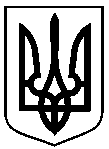 від 21.10.2019  № 591    